LEMBAR PENGESAHANKARAKTERISTIK VISUAL KORIDOR JALAN MENARA DAN JALAN MADUREKSO KOTA KUDUSOLEH :RIZQI JAMALUDDIN21020115420015Diajukan pada siding ahkir thesisPada tanggal 04 oktober 2019Semarang, 04 oktober 2019      Pembimbing Pendamping			 Pembimbing Utama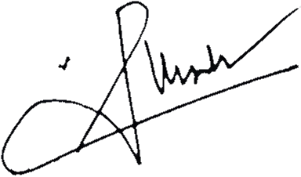 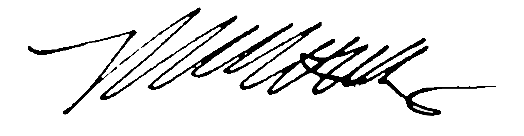 Dr. Ir. Titien Woro Murtini, MSA.		Dr. Ir. Agung Budi Sardjono, M.T.NIP. 19541023 198503 2 001			NIP. 19631020 199102 1 001MengetahuiKetua Prodi Magister ArsitekturFakultas Teknik Universitas Diponegoro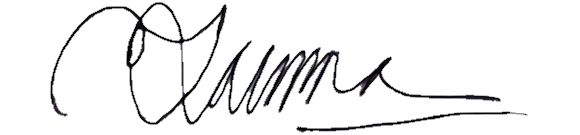 Dr. Ir. Suzanna Ratih Sari, MM. MA.NIP. 1967043 0199203 2 002